Sprucewood Elementary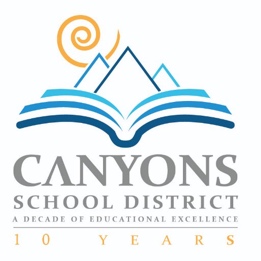 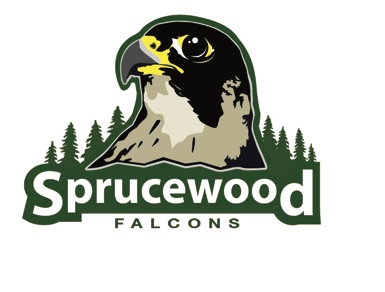 School Community Council Meeting Minutes February 18th, 2020Members Present:Minutes:Meeting called to order at 4:05January Meeting Minutes Were approved week of 1/12/20Targeted Support and Instruction StatusL. Reynolds briefed the council on the state’s report card of Sprucewood as it stands at the conclusion of the 2018/19 school yearAll information was derived from the site: https://utahschoolgrades.schools.utah.gov/L. Reynolds spoke to specific measures on the state school report card, and how the Achievement and Growth measures are derivedIn terms of Growth, and specifically the Growth of the Lowest 25%, and even more specifically, Students with IEPs (of any sort), Sprucewood has been ranked and identified by the state as being a Targeted Support and Instruction (TSI) school In essence, scores of students with disabilities are stagnant year over yearIn terms of Achievement, Sprucewood has achieved a “commendable” statusProficiency growth is strong overallThe school, along with the district, must develop an improvement plan and have four years to exit TSI statusShould Sprucewood meet the appropriate measure for two years, we’ll be exitedL. Reynolds has presented the plan to the Building Leadership Team and also shared the plan with the council T. Leininger and J. Morgan raised a question of how implementing a certain particular of the plan (a before school program) may unnecessarily add to the rigidity and structure of what is a long and full school dayThe council agreed that this was a valid concern, appropriately derived from this topic, but ought to be part of a different discussionA. Holbrook raised a question of how specific students will be invited and how to ensure that the appropriate students are being invited and will actually attendJ. Morgan proposed a small outreach effort to see, of those specific students, which parents would be interested and able to bring their students to school early for such a programL. Reynolds agreed and said that a survey would be developed and distributedAn electronic survey would be developed and sent by the March meeting so that the council can approve the planTargeted School Support Plan (previously CSIP)As it stands, L. Reynolds believes that the FTE number will be the same for the upcoming 2020/21 school year and anticipates needing to use the money in the same way as the last school year: using the bulk of it to pay for a .5 FTE salaryT. Leininger motioned to approve the plan (for extended use of TSSP funds in the same way), seconded by A. Holbrook, vote was unanimous in approvalWe’ll revisit the FTE numbers and plan again in MarchL. Reynolds spoke of how Land Trust funds have been used for reading interventionists and anticipates needing to use the funds in the same wayThe council agreed to revisit Land Trust funds and numbers again in MarchCommunity BuildingJ. Morgan proposed the idea of bringing in a professional, Trigena Halley, of PEAK Performance to be the professional development source for next year 2020/21L. Reynolds is doing a preliminary meeting with Trigena Halley and agreed to serve as a screener before potentially bringing her in for the March SCC meetingMeeting adjourned 5:15 to meet again March 9th, 2020FacultyCommunityLori Reynolds (Principal)Alison HolbrookCindy Bronson (Teacher)Tess HortinIsaiah Folau (Teacher)Tricia LeiningerJenni Morgan (Vice Chair)